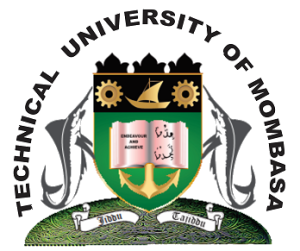          TECHNICAL UNIVERSITY OF MOMBASASCHOOL OF AGRICULTURAL AND FOOD SCIENCESFOURTH YEAR FIRST SEMESTER UNIVERSITY EXAMINATION FOR THE DEGREE OF BACHELOR OF SCIENCE IN FOOD SECURITY2016/2017 ACADEMIC YEARREGULARCOURSE CODE: AFB 3413COURSE TITLE:  MONITORING AND EVALUATING FOOD SECURITYEXAM VENUE:					STREAM: BSc. (Food Security)DATE:						EXAM SESSION:TIME: 2 HOURSINSTRUCTIONSAnswer Question ONE (Compulsory) and any other TWO Questions.Candidates are advised not to write on the question paperCandidates must hand in their answer booklets to the invigilator while in the Examination room. SECTION A: 30 MARKS Answer all questions from this sectionQ1. Using examples, explain what you understand by the following terms as used in Monitoring and Evaluation:External Evaluation (2 marks)Monitoring(2marks)Summative Evaluation(2 marks)Likert scale (2 marks)Quantitative  Data(2 marks)Structured Questionnaire(2 marks)Placebo(2 marks)Extraneous variable(2 marks)Internal validity(2 marks)Expost facto design(2 marks)Captive audience(2 marks)Participant observation (2 marks)Assumptions(2 marks)Impact(2 marks)Efficiency(2 marks)SECTION B: 40 MARKSAnswer only two questions from this sectionQ2 Using examples, graphically explain the concept of Log frame in Monitoring and Evaluation (20 Marks).Q3. i) Using examples, explain the key components of an Evaluation report (10 marks)       ii) Explain what you understand by change resistance and how do you counteract change resistance in the utilization of Monitoring an Evaluation results?(5 marks)       iii)    Distinguish between Stratified and Simple random sampling (5 marks)Q4.  i)  Using a table Explain five (5) advantages and five (5) disadvantages of using External and Internal evaluators (10 Marks).        ii) What do understand by the term Indicators (Yardsticks)?(5 marks)         iii) Name the 5 critical steps in developing indicators (5 marks)Q5. Using a named food security project as an example explain the following conceptsInput (5 marks)Output (5 marks)Outcome (5 marks)Impact (5 marks)